Tejpování – Léčebná rehabilitace PetřvaldÚČINEK:  Díky speciálnímu druhu tejpu se dosahuje stimulujícího účinku v oblasti svalů, kloubů a také lymfatického a nervového systému.Ovlivňuje svalové napětí – tonizačně, detonizačněAnalgetický účinek – díky dráždění mechanoreceptorů v kůži je aktivován systém tlumení bolestiReflexní účinek – ovlivněním reflexních bodů v kůžiDíky stimulaci proprioreceptorů v našich kloubech je dosaženo plného rozsahu pohybu Díky redukci tlaku v postižených tkáních ošetřuje městnání lymfy, kdy dochází k zrychlení lymfatického toku a rychlé regeneraciZvýšení žilního zpětného proudu (zabraňuje varixům, žilním trombózám,..)   Protizánětlivý účinekStabilizační - bandážování (na rozdíl od klasické bandáže nezabraňuje fyziologickému pohybu) 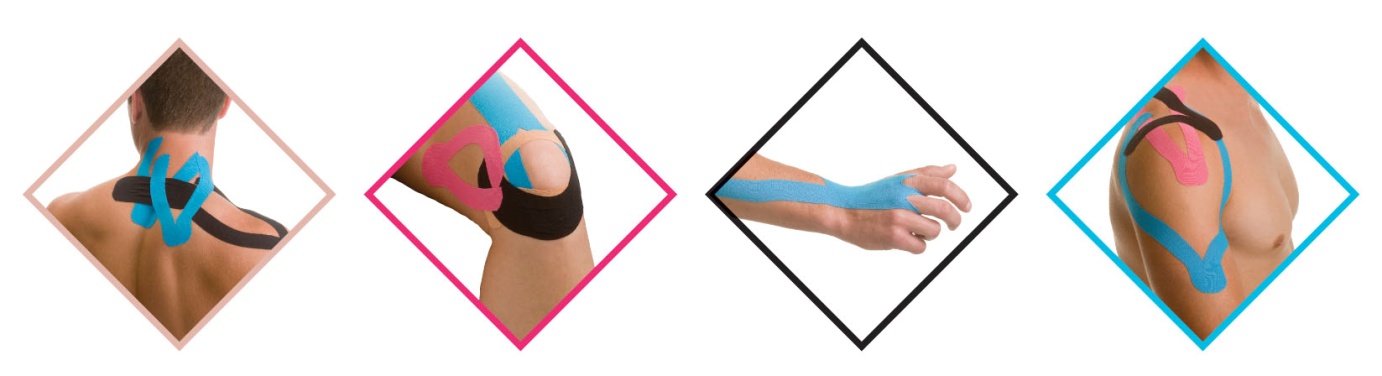 Psychický efekt Účinek do 24 hodinVlastnosti pružného tejpu:Elastický materiál, roztažitelná do 68 %Srovnatelný s kůží (tloušťka kůže)Propouští vzduch a vlhkostBavlněný materiál s akrylovým lepidlemLepidlo je naneseno vlnovitě – což způsobuje mikromasáž a drenáž, odnos potuVoděodolnýVydrží až 7 dnů  Příklady nejčastějších využití tejpu: tenisový loket – golfový loket – impingement syndrom – syndrom karpálního tunelu – bolesti hlavy – migréna – tinitus – bolesti krční a bederní páteře – bederní ústřel – artróza kolene a kyčle – bolesti šlach – distorze – svalová onemocnění – svalová napětí – lymfatické otoky – polyneuropatie – hallux valgus – chondropatie pately – poranění menisku – inkontinence – menstruační bolesti,…. 